Impresso em: 07/08/2023 21:15:02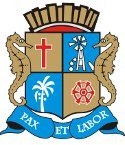 Matéria: EMENDA N 9 PL 145-2022Autor: SHEYLA GALBAGoverno de Sergipe Câmara Municipal de AracajuReunião: 20 SESSÃO ExtraordináriaData: 22/06/2022Parlamentar	Partido	Voto	HorárioANDERSON DE TUCA BRENO GARIBALDE CÍCERO DO SANTA MARIA EDUARDO LIMAEMÍLIA CORRÊA FABIANO OLIVEIRA FÁBIO MEIRELES ISACJOAQUIM DA JANELINHA LINDA BRASILPAQUITO DE TODOS PR. DIEGOPROF. BITTENCOURT PROFª. ÂNGELA MELO RICARDO MARQUES RICARDO VASCONCELOSSÁVIO NETO DE VARDO DA LOTÉRICA SGT. BYRON ESTRELAS DO MAR SHEYLA GALBASONECA VINÍCIUS PORTOPDTUNIÃO BRASIL PODEMOS REPUBLICANOS PATRIOTAPP PODEMOS PDTSOLIDARIEDADE PSOL SOLIDARIEDADE PPPDT PTCIDADANIA REDE PODEMOS REPUBLICANOS CIDADANIA PSDPDTNÃO NÃO NÃO NÃO SIM NÃO NÃO NÃO NÃO SIM NÃO NÃO NÃO SIM SIM NÃO NÃO NÃO SIM NÃO NÃO13:27:2213:26:1013:26:1613:25:5813:26:1113:26:2313:26:1113:26:0613:26:0413:26:5813:26:3913:25:5713:26:0513:25:5313:26:2313:26:0213:27:1913:25:5613:25:5713:26:2013:26:37NITINHODR. MANUEL MARCOS BINHOPSD PSD PMNO Presidente não Vota Não VotouNão VotouTotais da Votação	Sim: 5Resultado da Votação: REPROVADONão: 16Abstenção: 0	Total de Votos Válidos: 21